NK4- 18  Centura Nursing Practice Council – Review of Elimination Plan and Impact on Reducing FallsAttendees: Cherie Bilyeu SASMC, Annie Collum PAH, Bobbie Hall SMC, Kryssy Kimminau PAH, Traci Lella LAH, Carrie McDermott SAN, Tiffany Miester PAH, Catherine Riemer AAH, Mike Selvage AAH, Mary Shry MRMC, Karen Wilson PKR, Cindy STM, PSF, Kathy Long term care, Deb Nussdorfer PSFHS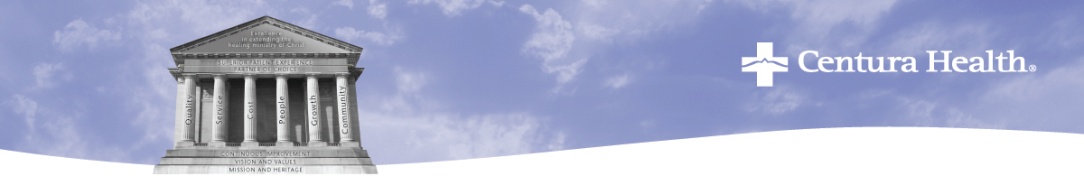 Agenda/Minutes – Centura Nursing Practice Council Thursday, September 13, 9-11am, 2012720-528-0408 or 866-382-0408 Access Code 5280567#Or In Person, Regional Float Pool Conference Room109 Inverness Drive East, Suite BContentDiscussion Follow Up / Actions / StatusResponsible9:00-9:05Role call and ReflectionCindy (STM) did refelection10:05-10:40Review of falls projects data, discuss recommendations for practice standardization opportunities—allIncludes discussion of Hendrich II pilot projectFall plan for each hospitals pilot:PAH-March 2011 bundle approach. Evidence based to prevent falls. Patients that were at risk 10 or higher were on fall bundle. 1 year of data. Found 15% decrease in hospital wide in-patient falls and 60% decrease in falls with injury. The Surgical unit had the most compliance to the fall bundle and showed 35% decrease in total falls and 100% decrease in falls with injury.  Fall huddle was trailed for 3 months hospital wide. No reduction in falls, but did help with fall awareness. PSF-Rehab unit piloted a bundle of fall prevention interventions starting with planned/timed toileting for patients with incontinence and bed alarms at night on everyone. Fall rate dropped 32% with bundle approach. (outperformed Magnet Benchmark both quarters!).  Bundle wasAssess patient, educate patient and familyAM Safety huddles-interdisciplinary with therapists, nursingTimed toileting for pts with incontinenceAll pts on bed alarm for first 72 hoursAll pts on bed alarm at nightGait belt useChair alarmsYellow gowns and yellow risk badge on doorUse low boy beds and mesh beds when needed .